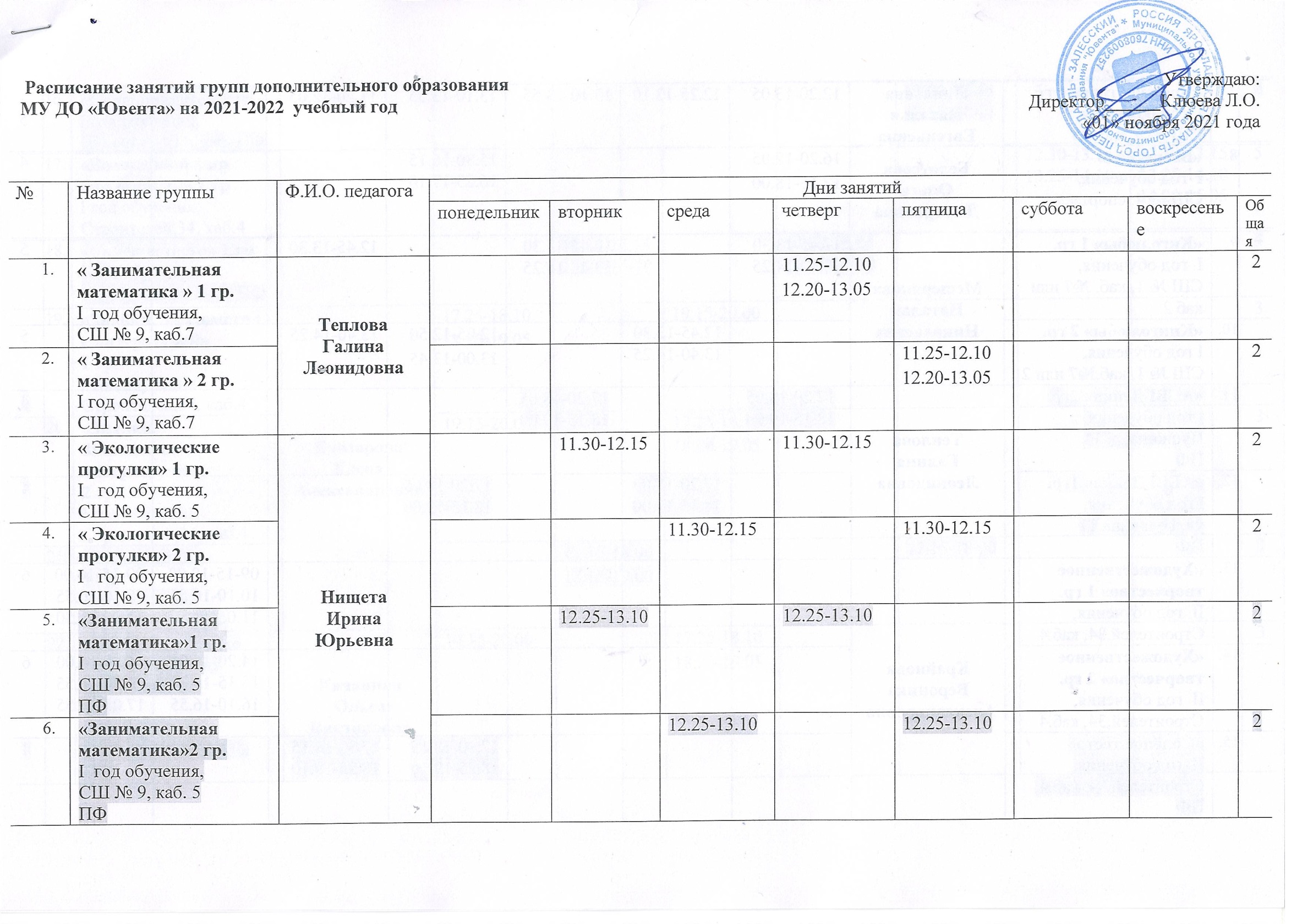 №Название группыФ.И.О. педагогаДни занятийДни занятийДни занятийДни занятийДни занятийДни занятийДни занятийДни занятий№Название группыФ.И.О. педагогапонедельниквторниксредачетвергпятницасубботавоскресеньеОбщая«Времена года» 1 гр.I  год обучения,СШ № 9, каб. 15Липатова НатальяЕвгеньевна12.20-13.0512.25-13.1013.10-13.5513.10-13.5511.20-12.055«Баскетбол» I  год обучения,СШ № 4, спортзалБелоусова Ольга Дмитриевна16.20-17.0517.15-18.0015.30-16.1516.25-17.104«Киголюбы» 1 гр.I  год обучения,СШ № 1, каб. №7 или каб 2Мещерякова Наталья Николаевна12.45-13.3013.40-14.2512.45-13.3013.40-14.2512.45-13.305«Книголюбы» 2 гр.I год обучения,СШ № 1, каб.№7 или 2Мещерякова Наталья Николаевна12.45-13.3013.40-14.2512.05-12.5013.00-13.4513.40-14.255«АБВГДейка» 2гр.I год обучения, Пушкина, д. 11ПФТеплова Галина Леонидовна17.20-18.0518.15-19.0017.20-18.0518.15-19.004«АБВГДейка» 1гр.I год обучения, ул. Пушкина,11 ПФТеплова Галина Леонидовна17.20-18.0518.15-19.0017.20-18.0518.15-19.004«Художественное творчество» 1 гр.II  год обучения,Строителей,34, каб.4 КрайноваВероникаАлександровна09-15-10.0010.10-10.5511.05-11.5009-15-10.0010.10-10.5511.05-11.506«Художественное творчество» 2 гр.II  год обучения,Строителей,34, каб.4КрайноваВероникаАлександровна14.20-15.0515.15-16.0016.10-16.5515.15-16.0016.10-16.5517.05-17.556«Солёное тесто» II  год обучения,Строителей,34, каб.4, ПФКрайноваВероникаАлександровна17.30-18.1518.25-19.1017.30-18.1518.25-19.104«Соленое тесто» 1 грI год обучения,Пушкина д.11, каб. ПФКрайноваВероникаАлександровна13.00-13.4513.55-14.402«Волшебный мир аппликации» 1 грI год обучения,Строителей,34, каб.4 КрайноваВероникаАлександровна12.30-13.1513.25-14.1012.30-13.1513.25-14.1014.20-15.055«Соленое тесто» 1 грI год обучения,Ул. Пушкина, д. 11 ПФКрайноваВероникаАлександровна14.30-15.1515.25-16-1014.30-15.1515.25-16-104«Знайки. Знакомство с литературой»1 гр.I год обученияСтроителей,34, каб.4ЕлизароваЕленаАлександровна17.25-18.1018.20-19.0519.15-20.003«Знайки.     Знакомство с литературой»2 гр.I год обученияСтроителей,34, каб.4ЕлизароваЕленаАлександровна19.15-20.0017.25-18.1018.20-19.053«Грамотейки»1 гр.I год обученияд/с «Колосок» ПФЕлизароваЕленаАлександровна17.15-18.0018.15-19.0017.15-18.003«Знайки. Развитие математических способностей»1 гр.I год обученияСтроителей,34, каб.2 ПФКачанинаОльгаВикторовна19.15-20.0017.25-18.1018.20-19.053«Знайки. Развитие математических способностей»2 гр.I год обученияСтроителей,34, каб.2КачанинаОльгаВикторовна17.25-18.1018.20-19.0519.15-20.003«Ступеньки»1 гр.I год обученияд/с «Колосок»КачанинаОльгаВикторовна17.15-18.0018.15-19.0018.15-19.003«Бальный танец-2» 1 гр.II  год обучения,пл. Менделеева, д.4каб. 62,61ПашлаковаМаринаИвановна17.05-17.5018.00-18.45№6216.30-17.1517.25-18.10№6217.20-18.0518.15-19.00№626«Бальный танец-2» 2 гр.II  год обучения,пл. Менделеева, д.4каб. 62,61ПашлаковаМаринаИвановна15.15-16.0016.10-16.55№6215.15-16.0016.10-16.55№6214.35-15.2015.30-16.15№ 616«Бальный танец-I»I год обучения,пл. Менделеева, д.4каб. 62ПФПашлаковаМаринаИвановна17.05-17.5018.00-18.45каб 6117.05-17.5018.00-18.45каб 6116.25-17.10каб 615«Бальный танец -3»I  год обучения,пл. Менделеева, д.4каб. 62,61ПашлаковаМаринаИвановна18.55-19.4019.45-20.30№6218.20-19.0519.15-20.0020.10-20.55№625«Бальный танец-3» 1 гр.Iгод обучения,пл. Менделеева, д.4каб.61ПашлаковаМаринаИвановна18.55-19.4019.50-20.35№6118.55-19.4019.50-20.35№6119.10-19.555«Народный танец-1», ПФ1 гр. III год обучения,пл. Менделеева, д.4каб. 70 (Миньоны)КочетковаИринаЕвгеньевна18.20-19.0519.15-20.0016.30-17.1517.25-18.1018.20-19.0519.15-20.00631«Народный танец-1»II  год обучения пл. Менделеева, д.4каб. 70  (Лучики)КочетковаИринаЕвгеньевна16.30-17.1517.25-18.1016.30-17.1517.25-18.1016.30-17.1517.25-18.10632«Народный танец-2»II  год обучения,пл. Менделеева, д.4каб. 70 (Табуреточка)КочетковаИринаЕвгеньевна18.20-19.0519.15-20.0018.20-19.0519.15-20.0018.20-19.0519.15-20.00633«Хореография. Девочки»1  год обучения,пл. Менделеева, д.4каб. 70 (утушка)КочетковаИринаЕвгеньевна16.30-17.1517.25-18.1014.30-15.1515.25-16.10434«Танцевальная планета»  1 гр.II  год обучения,МОУ СШ №6, 2 этаж, малый спортзал ПФАлександроваАлёна Олеговна18.30-19.1519.20-20.0518.00-18.4519.00-19.45435«В ритме танца»  I  год обучения,МОУ СШ №6, 2 этаж, малый спортзалАлександроваАлёна Олеговна14.50-15.3515.45-16.3015.00-15.4515.55-16.4015.00-15.45536«В ритме танца-2»1 гр.I год обучения,МОУ СШ №6, 2 этаж, малый спортзалАлександроваАлёна Олеговна18.00-18.4519.00-19.4516.50-17.3517.45-18.3018.00-18.45537«В ритме танца-2»2 гр.III год обучения,МОУ СШ №6, 2 этаж, малый спортзалАлександроваАлёна Олеговна16.40-17.2517.35-18.2018.40-19.2519.30-20.1517.00-17.45538«В ритме танца-2»3 гр.I год обучения,МОУ СШ №6, 2 этаж, малый спортзал, ПФАлександроваАлёна Олеговна16.00-16.4517.00-17.4516.00-16.4516.00-16.4517.00-17.45539«Хоровое пение»I  год обученияСШ №2, каб. музыки и ИЗО, акт. ЗалДворниковаАльбинаАнатольевна14.40-15.2515.35-16.2014.40-15.2515.35-16.204     40«АБВГДейка» 1гр.I год обучения, ул. Строителей, 34кабинет №4ПФНищета Ирина Юрьевна17.25-18.1018.20-19.05Каб №417.25-18.1018.20-19.05Каб. №4441«Танцующая гимнастика» гр №1ДЮСШ №1Клюева Лариса Орестовна18.45-19.3018.45-19.30242«Территория творчества- 2»гр №1ул. Строителей, д.34каб.Клюева Лариса Орестовна15.30-16.1516.30-17.1515.30-16.1516.30-17.15443«Спорт и танец»ДЮСШ №1каб №Клюева Лариса Орестовна16-45-17.3017.45-18.3016-45-17.3017.45-18.30444«Территория творчества- 2»гр №1МОУ СШ №6каб№19Бурнашова Александра Анатольевна15.00-15.4515.00-15.4515.00-15.4515.00-15.45445«Детский фитнес-младшая группа»на базе Брембольский детский сад спортивно-музыкальный залРыбакова Алеся Владимировна10.00-10.4510.00-10.45246«Детский фитнес-младшая группа» гр№1МОУ «СШ №9Спортивный залЯшина Анастасия Маратовна18.00-18.4518.00-18.45247«Гимнастика» гр№1МОУ «СШ №9Спортивный залЯшина Анастасия Маратовна15.30-16.1516.25-17.1016.30-17.1517.25-18.10448«ОФП-Йога»на базе МОУ НШ №5спортивно- музыкальный залБереговская Екатерина Борисовна12.50-13.3513.45-14.3013.00-13.4513.55-14.40449«Детский фитнес- младшая группа»на базе МДОУ д/с «Колосок»спортивно- музыкальный залБереговская Екатерина Борисовна17.00-17.4517.00-17.4550«Времена года1 год обученияна базе МОУ СШ №9каб№2Петровичева Анастасия Сергеевна11.45-12.3012.00-12.4511.45-12.3012.00-12.4512.00-12.45551«Территория творчества-1»Группа №1НОШ №5 каб №Кучеренко Екатерина Анатольевна12.15-13.0013.10-13.5514.00-14.4514.20-15.05452«Территория творчества-1»Группа №2НОШ №5 каб №Кучеренко Екатерина Анатольевна12.30-13.1513.25-14.1012.50-13.3513.45-14.30453«Территория творчества-2»Группа №1НОШ №5 каб №Кучеренко Екатерина Анатольевна14.20-15.0515.15-16.0012.30-13.1513.25-14.10454«Территория творчества-2»Группа №2НОШ №5 каб №Кучеренко Екатерина Анатольевна14.05-14.5015.00-15.4514.55-15.4014.40-15.25455«Дизайн на компьютере. Основы»Группа №1ул. Строителей, д. 34Каб 3Зизин Александр Владимирович15.00-15.4516.00-16.4515.00-15.4516.00-16.45456«Дизайн на компьютере. Основы»Группа №2ул. Строителей, д. 34Каб 3Зизин Александр Владимирович15.00-15.4516.00-16.4515.00-15.4516.00-16.45457«Территория творчества -1»Брембольский детский садТрошина Елена Александровна15.30-16.1516.25-17.1015.30-16.1516.25-17.10458«Территория творчества-2»на базе МОУ «СШ №9»каб №Давыдова Наталья Александровна14.00-14.4514.00-14.4514.00-14.4514.00-14.454